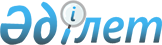 "Азия Даму Банкі Басқарушылар кеңесінің 47-ші жыл сайынғы мәжілісін дайындау және өткізу жөніндегі ұйымдастыру комитеті туралы" Қазақстан Республикасы Премьер-Министрінің 2012 жылғы 8 тамыздағы № 146-ө өкіміне өзгерістер енгізу туралы
					
			Күшін жойған
			
			
		
					Қазақстан Республикасы Премьер-Министрінің 2013 жылғы 3 қыркүйектегі № 148-ө өкімі. Күші жойылды - Қазақстан Республикасы Үкіметінің 2014 жылғы 4 қыркүйектегі № 970 қаулысымен

      Ескерту. Күші жойылды - ҚР Үкіметінің 04.09.2014 № 970 қаулысымен.      «Азия Даму Банкі Басқарушылар кеңесінің 47-ші жыл сайынғы мәжілісін дайындау және өткізу жөніндегі ұйымдастыру комитеті туралы» Қазақстан Республикасы Премьер-Министрінің 2012 жылғы 8 тамыздағы № 146-ө өкіміне мынадай өзгерістер енгізілсін:



      Азия Даму Банкі Басқарушылар кеңесінің 47-ші жыл сайынғы мәжілісін дайындау және өткізу жөніндегі ұйымдастыру комитетінің құрамына мыналар енгізілсін:

      Дүйсенова          -     Қазақстан Республикасының Еңбек

      Тамара Босымбекқызы      және халықты әлеуметтік қорғау

                               министрі      Қарабалин          -     Қазақстан Республикасының Мұнай

      Ұзақбай Сүлейменүлы      және газ министрі      Шөкенов            -     Қазақстан Республикасының Президенті

      Қанат Бейбітұлы          Іс басқармасының Ресми іс-шаралар

                               және сыртқы байланыстар бөлімінің

                               меңгерушісі (келісім бойынша);      көрсетілген құрамнан: Сауат Мұхаметбайұлы Мыңбаев, Серік Әбжәлиұлы Ахметов, Мұрат Дүйсенбекұлы Әйтенов, Ли Гуангуи шығарылсын.      Премьер-Министр                            С. Ахметов
					© 2012. Қазақстан Республикасы Әділет министрлігінің «Қазақстан Республикасының Заңнама және құқықтық ақпарат институты» ШЖҚ РМК
				